  MADONAS NOVADA PAŠVALDĪBA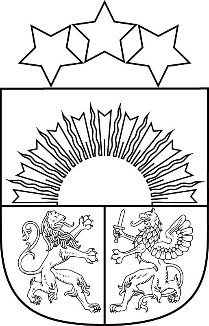 Reģ. Nr. 90000054572Saieta laukums 1, Madona, Madonas novads, LV-4801 t. 64860090, e-pasts: pasts@madona.lv ___________________________________________________________________________MADONAS NOVADA PAŠVALDĪBAS DOMESLĒMUMSMadonā2022. gada 24. maijā				            				Nr.271   					                                                  	 (protokols Nr. 12, 9. p.)Par zemes ierīcības projekta apstiprināšanu un nekustamā īpašuma lietošanas mērķu noteikšanu jaunveidotajām zemes vienībām nekustamajos īpašumos Priežu ielā 10 un Ērgļu ielā 4, Madonā, Madonas novadāMadonas novada pašvaldībā saņemts SIA “GeoSIJA” 2022. gada 28. aprīļa iesniegums Nr. 1-5/22/152 (reģistrēts Madonas novada pašvaldībā 2022. gada 28. aprīlī ar reģ. Nr. 2.1.3.1/22/1744) ar lūgumu apstiprināt zemes ierīkotājas A. Pīzeles (zemes ierīkotāja sertifikāts Nr. AA0136 derīgs līdz 19.01.2026.) izstrādāto zemes ierīcības projektu nekustamā īpašuma Priežu ielā 10, Madonā, Madonas novadā (kadastra numurs 70010011474), zemes vienības ar kadastra apzīmējumu 70010011474 savstarpējo robežu pārkārtošanai ar nekustamā īpašuma Ērgļu ielā 4, Madonā, Madonas novadā (kadastra numurs 70010011473) zemes vienību ar kadastra apzīmējumu 70010011473. pamatojoties uz Madonas novada pašvaldības domes 2021. gada 28. oktobra lēmumu Nr. 356 (protokols Nr.13 14.p.) Pamatojoties uz Zemes ierīcības likumu, 2016. gada 2.augusta Ministru kabineta noteikumu Nr.505 “Zemes ierīcības projekta izstrādes noteikumi” 26. un 28.punktu, “Nekustamā īpašuma valsts kadastra likuma” 9.panta pirmās daļas 1.punktu, 2006. gada 20. jūnija Ministru kabineta noteikumu Nr.496 “Nekustamā īpašuma lietošanas mērķu klasifikācijas un nekustamā īpašuma lietošanas mērķu noteikšanas un maiņas kārtība” pirmās daļas 2. punktu un 2021. gada 2. jūlija noteikumu Nr. 455 “Adresācijas noteikumi” trešās daļas 32. punktu, ņemot vērā 24.05.2022. Finanšu un attīstības komitejas atzinumu, atklāti balsojot: PAR – 16 (Agris Lungevičs, Aigars Šķēls, Aivis Masaļskis, Andris Dombrovskis, Artūrs Čačka, Artūrs Grandāns, Gatis Teilis, Gunārs Ikaunieks, Iveta Peilāne, Kaspars Udrass, Māris Olte, Rūdolfs Preiss, Sandra Maksimova, Valda Kļaviņa, Vita Robalte, Zigfrīds Gora), PRET – NAV, ATTURAS –  NAV, Madonas novada pašvaldības dome NOLEMJ:Apstiprināt SIA “GeoSIJA” 2022. gada 28 .aprīlī Madonas novada pašvaldībā reģistrēto zemes ierīcības projektu, nekustamā īpašuma Priežu ielā 10, Madonā, Madonas novadā (kadastra numurs 70010011474), zemes vienību ar kadastra apzīmējumiem 70010011473 un 70010011474 sadalīšanai un savstarpējo robežu pārkārtošanai. Jaunveidoto zemes vienību robežas noteikt saskaņā ar zemes ierīcības projekta grafisko daļu (1.pielikums), kas ir šī lēmuma neatņemama sastāvdaļa.Jaunveidotajai zemes vienībai ar kadastra apzīmējumu 70010012161 saglabāt adresi Ērgļu iela 4, Madona, Madonas nov., LV-4801 (2. pielikums) un noteikt nekustamā īpašuma lietošanas mērķi –  individuālo dzīvojamo māju apbūve (NĪLM kods 0601) 7540 m2 platībā un dabas pamatnes, parki, zaļās zonas un citas rekreācijas nozīmes objektu teritorijas, ja tajās atļautā saimnieciskā darbība nav pieskaitāma pie kāda cita klasifikācijā norādīta lietošanas mērķa (NĪLM kods 0501) 2000 m2 platībā.Jaunveidotajai zemes vienībai ar kadastra apzīmējumu 70010012162 saglabāt adresi Priežu iela 10, Madona, Madonas nov., LV-4801 (2. pielikums) un noteikt nekustamā īpašuma lietošanas mērķi –  dabas pamatnes, parki, zaļās zonas un citas rekreācijas nozīmes objektu teritorijas, ja tajās atļautā saimnieciskā darbība nav pieskaitāma pie kāda cita klasifikācijā norādīta lietošanas mērķa (NĪLM kods 0501) 10 998 m2 platībā. Jaunveidotajai zemes vienībai ar kadastra apzīmējumu 70010012163 piešķirt nekustamā īpašuma nosaukumu Priežu iela, kas atrodas Madonā, Madonas novadā, un noteikt nekustamā īpašuma lietošanas mērķi –  zeme dzelzceļa infrastruktūras zemes nodalījuma joslā un ceļu zemes nodalījuma joslā (NĪLM kods 1101) 1918 m2 platībā. Saskaņā ar Administratīvā procesa likuma 188.panta pirmo daļu, lēmumu var pārsūdzēt viena mēneša laikā no lēmuma spēkā stāšanās dienas Administratīvajā rajona tiesā.Saskaņā ar Administratīvā procesa likuma 70.panta pirmo daļu, lēmums stājas spēkā ar brīdi, kad tas paziņots adresātam. Domes priekšsēdētājs				A.LungevičsDzelzkalēja 28080417